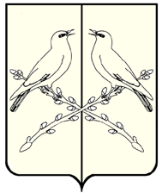 АДМИНИСТРАЦИЯ ВОЗНЕСЕНСКОГО СЕЛЬСКОГО ПОСЕЛЕНИЯТАЛОВСКОГО МУНИЦИПАЛЬНОГО РАЙОНАВОРОНЕЖСКОЙ ОБЛАСТИРАСПОРЯЖЕНИЕот 07 октября  2022 года № 39ап. ВознесенскийО создании межведомственной комиссии по обследования жилого дома, расположенного в п. Докучаевский ул. Докучаевская дом 80Для проведения обследования технического состояния конструктивных элементов и инженерного оборудования промышленных и сельскохозяйственных предприятий, объектов соцкультбыта и жилых домов, а также для определения физического износа основных конструктивных элементов:Создать районную межведомственную комиссию в следующем составе:Борисов А.Ф. – глава Вознесенского сельского поселения, председатель комиссии.Буравлев А.А. – начальник сектора градостроительной деятельности отдела по архитектуре и строительной политике администрации Таловского муниципального района.Корниенко Н.А. – главный специалист, эксперт ТО Управления Роспотребнадзора по Воронежской области по Бутурлиновскому, Новохоперскому. Таловскому районах, (по согласованию).Осипов В.В.-  дознаватель ОНД и ПР по Таловскому району (по согласованию).2. Контроль за выполнением настоящего распоряжения оставляю за собой.Глава Вознесенского сельского поселения                                                              А.Ф.Борисов